Fees and Registration for the 2021-22 SeasonPlease read carefully.  This page contains background instructions AND step-by-step registration instructions to complete all forms, and understand all fees, required by Minneapolis Alpine Ski Team, Minneapolis Public Schools (MPS) and the MN State High School League (MSHSL) at time of registration.Registration checklists

BACKGROUND INSTRUCTIONSFORMS:  PARENTS need to complete and sign TWO sets of forms.   There are forms specific to the Mpls Alpine Ski Team (MAST) and there are forms specific to Minneapolis Public Schools (MPS) and MN State High School League (MSHSL).   All MAST forms are digital and can be accessed via the link below in Step One of the registration processes.  MPS/MSHSL forms can be completed online (https://mplscity-ar.rschooltoday.com/viewmyaccount) or in print.  Whichever system you choose, please fill out all the forms very carefully.  A parent should complete the forms with the athlete. Signatures from both a parent and athlete are needed in various places.  You can access, download, and print the forms at home through the links provided at the end of the Step-By-Step Registration Instructions below or you can obtain these forms from your High School Athletic Director.  All MPS/MSHSL forms are returned to your HIGH SCHOOL Athletic Director.   If you fill on the forms online, your high school athletic director will be able to access your completed forms.​FEES:  at the end of the MAST online registration process you will be directed to pay three fees to MAST:a requested MAST Membership fee of $250;a MPS Activity Fee of $75;and a Hyland Hills Season Pass fee for the 2021-22 season of $455.And a handling fee of $10 to help cover some of the costs associated with using online registration.​You will be asked to pay the Membership Fee and the Activity Fee by credit card or check. If paying by check, please send payment to the address listed below.  Hyland Pass purchases must be paid by check. The Hyland Season Pass Fee must be paid by OCTOBER 29 in order to secure the $455 rate, which increases to $479 shortly thereafter.  Fee and Pass payments can be combined into one check.  If you have unused Account Credits, you will have the option of applying your account credits at check out. 
Please make check payments payable to Minneapolis Alpine Ski Team and mail to: 
Mpls Alpine Ski Team
C/O Mark Conway
4800 Harriet Ave. S.
Mpls, MN 55419

​​More information about each fee:MAST Membership Fee of $250: The MAST Board of Directors work hard to keep the cost of ski racing low for our membership.   Nonetheless, ski racing costs money.  For this reason, we ask families to contribute $250 per athlete to MAST.  This is not a mandatory fee, but it is requested at the time of registration if you have the means to pay.   MPS Activity Fee of $75:  Mpls Public Schools also collects an activity fee for each sport.  DO NOT GIVE THIS FEE TO YOUR HIGH SCHOOL ATHLETIC DIRECTOR EVEN THOUGH THE MPS FORMS SUGGEST YOU NEED TO DO SO.   MAST is collecting the MPS Activity Fee from all our athletes as part of the online registration process and turning the money collected over to MPS Athletics with a check from MAST.   In addition to partial funding from MPS, the MPS Activity Fee and the MAST  Membership Fee help MAST fund coaches’ salaries, race entry fees and lift tickets for invitational and away races, training equipment such as flex gates, drills, two way radios, video cameras, web based video storage and sharing service, and much more. Hyland Hills Season Pass of $455 (through October 29): All MAST athletes are required to possess a 2021-22 Season Pass to Hyland Hills Ski Area.  Some of you already purchased your pass back in March.  If you have not done this or have another means of securing a season pass, the online MAST registration process will allow you to opt out of purchasing a season pass.  You will save some money by purchasing your pass through MAST, but that must be done no later than October 29.    If you have not purchased a season pass through MAST by October 29, you can still purchase a pass directly from Hyland (Buy Hyland Season Pass HERE).   Please note that the season pass fee increases to $479 on November 1, 2020.     If you do not remember whether you purchased a Season Pass in the Spring, please contact Mark Conway by phone (612-275-8392) or email (markrobertconway58@gmail.com).STEP-BY-STEP REGISTRATION INSTRUCTIONS
MAST Registration is a TWO-STEP REGISTRATION PROCESS.    If you have any questions about the online registration process, please call Mark Conway at 612-275-8392.

STEP 1:  REGISTER with MAST through online service called Sports Sign Up (opens Oct 1st).
Before you log-on, it will be helpful to have the following information handy:Cell phone numbers for athletes, parents, stepparents, guardians, emergency contacts, and your athlete’s primary care clinicEmail addresses for athletes, parents, stepparents, and guardiansMedical Insurance Company Name, Insurance Owner (as in mom or dad), Group Policy Number, and Member Policy ID NumberPhysician Clinic, Physician Name, Physician Phone NumberCredit or Debit Card Information
Step 1A.  Log-In or Create an Account With Sports Sign Up HEREIf you are registering a RETURNING MAST athlete, login using the email address you used last fall to create the account.  If you forgot your password, you will be able to request that it be sent to you.  All contact information you entered last year is saved to your account. You can register your returning athlete first and then add a new athlete if you have a second (or third) joining this year. PLEASE BE SURE TO CHECK THE ACCURACY OF ALL INFORMATION (i.e., phone numbers, address, email, school, etc.). You can do this once you check out.  Click the EDIT button on the right side of the page.  Confirm every adult who has anything to do with managing your athlete has been added to the account as an adult.If you are new to MAST, you will need to create an account. You will FIRST register the parent who is registering the athlete.  You will then be able to add additional adults who have an interest in the athlete (another parent, stepparent, guardian, etc).  You can add up to four adults to your MAST Sports Sign Up Account.  Add all the parents, stepparents, and guardians BEFORE adding the athlete.  Step 1B.  Adding Adults and Children To The Account:  once the account owner is established, you can add other adults to the account as well as any children who will be participating.  Be sure to give us accurate phone numbers and email addresses for each person who will be associated with the account. Register To Play after you've added all adults and children to account:  Once you've added contact information for each adult involved in your athlete’s care and have added each child you want to register with MAST, you can register your son or daughter to participate.  Click the Register To Play button.  Follow all prompts and answer all required questions.  A couple of clarifications regarding some of the questions you will be asked.For the Box titled “Insurance Provider ID” please enter your medical insurance ID numberMost questions REQUIRE a response even if the question doesn’t seem to apply to your situation; you may need to provide a YES or NO response before you can move on.The question asking whether you want to play a sport in college has nothing to do with MAST.  Feel free to click NO.  The RegSaver Insurance has nothing to do with MAST.  Decline the offer.  You can edit any information associated with your account in Account Settings.
Step 1C.  Check Out:  please note that you will be charged a handling fee of $10 per athlete to cover the expense of MAST using an online registration service.   This service saves our volunteers many dozens of hours of time over the course of a season.

STEP 2:  REGISTER with Minneapolis Public Schools & the MN State High School League (two options available—online and paper),In addition to registering with MAST, you must sign up for Alpine Skiing with your HIGH SCHOOL ATHLETIC DIRECTOR.    You can do these one of two ways.   Online Registration: MPS/MSHSL Online Alpine Registration.-OR-Print Registration: You will need to print, complete, and sign the following forms. If you don’t want to print these forms yourself, you can pick them up from your high school’s athletic director.  And if you played a Fall sport (soccer, volleyball, football, tennis, cross country) for your high school, you only need to complete a new Athlete Emergency Card.  Your AD will have all the other forms on file.FormsMSHSL Eligibility Brochure and Parent Health Questionnaire2021-22 Sports Qualifying Physical Examination Medical Eligibility FormEmergency Contact And Media Release FormsSTEP 2A.  Complete and turn in all forms to your HIGH SCHOOL athletic director.   
There are many pages of information.  Please don’t turn in these information pages.  Just turn in the FORMS.
Be sure to look for the many places that ask initial or sign a section as either the athlete or the parent/guardian.    
Please note:IF you played a Fall sport in 2021 for your high school, you only need to complete a NEW Emergency Registration Form (unless your Physical Exam form expires between the Fall and Winter season).  Complete Emergency Registration Form and give it to your Athletic Director.IF you are a returning MAST athlete, but did not play a Fall sport in 2021, you need to submit ALL forms, except the Sports Qualifying Physical Exam Form as long as it is still valid.IF you did NOT play a Fall sport in 2021 AND you are new to MPS high school sports, you need to complete ALL forms.Middle school students need to register with the high school that serves the attendance area in which you live (even if you don’t plan to attend that high school).  Complete all forms necessary and TURN THEM INTO YOUR HIGH SCHOOL ATHLETIC DIRECTOR.  Do not turn them into someone at your middle school.
The Sports Qualifying Physical Exam must be completed by your physician or by a qualified clinician.   If you have a primary care doctor, most physician groups will complete this form and return it to you within a week as long as the student is not due for a physical exam.  Check with your clinic for their requirements.  If you do not have a physician or insurance, you can call 612-668-4333 to make an appointment for a free sports clearance physical exam.This form is kept on file in your high school athletic office and is valid for three years.  If you submitted this form in 7th grade and you are now in 10th grade, the form has expired, and you need to complete and submit a new form.  I WANT ALL RETURNING ATHLETES TO CONFIRM THE STATUS OF YOUR SPORTS QUALIFYING EXAM FORM WITH YOUR ATHLETIC DIRECTOR SO YOU ARE NOT SURPRISED WHEN THEY TELL YOU IT HAS EXPIRED.If you are a NEW MAST athlete, get this form TO your physician as soon as possible so that you can submit it to your A.D. LONG before the start of the season.   ​
STEP 2A B.  Turn in all required forms no later than November 1st.  The season begins November 15 so this will give each athletic director plenty of time to process your forms and clear you for participation.

Please feel free to call me if you have any questions about either Step1 or Step2 of the Registration Process.
Thank you for joining our team,
Mark Conway
Head Coach
612-275-8392
markrobertconway58@gmail.com

Sports Sign Up LinkMINNEAPOLIS ALPINE SKI TEAM
REGISTRATION AND FEE INSTRUCTIONS 
2021-2022 WINTER SPORTS SEASON

Registration Opens Friday, OCTOBER 1, 2021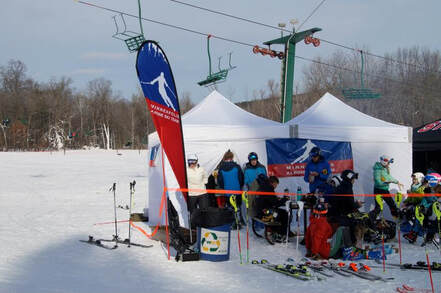 Things you need to register:Things you need to register:Cell phone numbers Athlete’sParents’Stepparents’Guardians’Emergency contacts’Your athlete’s primary care clinicEmail addresses AthletesParentsStepparentsGuardiansMedical Insurance Company NameInsurance Owner (as in mom or dad)Group Policy NumberMember Policy ID NumberAthlete’s PhysicianClinic NamePhysician NamePhysician Phone NumberPaymentCredit or Debit Card InformationCheckbookRegistration taskHow do I complete task?DONEStep 1 See details belowStep 1 See details belowStep 1 See details belowSportsSignup accountCreate an account ORLogin to your existing accountAdd Adults and/or child(ren) to accountSportsSignup MAST membership feeSportsSignup registration MPS Activity Fee of $75SportsSignup registrationAthlete Season PassPurchased in March, 2021.Ordered through SportsSignup registration or directly from Hyland HillsMail Check for $455 to Mpls Alpine/ 4800 Harriet Ave S./Mpls/55419Step2 See details belowStep2 See details belowStep2 See details belowMPS/MSHSL forms Online  or print and turn in to your HS Athletic directorMSHSL Eligibility Brochure and Parent Health Questionnaire2021-22 Sports Qualifying Physical Examination Medical Eligibility FormEmergency Contact And Media Release FormsAthlete Physical ExamAthlete has confirmed the status of their sports qualifying exam with their HS Athletic Director